
ВЕЛИКОСЕВЕРИНІВСЬКА СІЛЬСЬКА РАДА
КРОПИВНИЦЬКОГО РАЙОНУ КІРОВОГРАДСЬКОЇ ОБЛАСТІ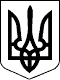 ЧЕТВЕРТА СЕСІЯ ВОСЬМОГО СКЛИКАННЯРІШЕННЯвід  «  » січня 2021 року                                                                     №с. Велика СеверинкаПро затвердження порядку денного IVсесії VIII скликання Відповідно до ст.ст. 26,42 Закону України «Про місцеве самоврядування в Україні»,  СІЛЬСЬКА РАДА ВИРІШИЛА:Затвердити наступний порядок денний IV сесії VIII скликання:Про затвердження порядку денного IV сесії  VIII скликання. Про план роботи Великосеверинівської сільської ради на 2021 рік.Про розгляд звернення депутата Великосеверинівської сільської ради Романенка Михайла Івановича.Про затвердження персонального складу виконавчого комітету Великосеверинівської сільської ради.Про виготовлення печаток виконавчого комітету  Великосеверинівської сільської ради.Про затвердження фінансової та бюджетної звітності Великосеверинівської сільської ради  за 2020 рік. Про зміну засновника житлово-комунального підприємства  «Байраки Будівництво»Про зміну засновника комунального підприємства «Созонівський комунальник».Про зміну назви позашкільного навчального комунального закладу «Созонівська дитяча музична школа» та затвердження його Статуту (у новій редакції).Про надання дозволу на розробку проекту землеустрою щодо відведення у власність земельної ділянки для будівництва та обслуговування житлового будинку господарських будівель та споруд (присадибна ділянка) в селі Велика Северинка гр. Чудіновичу Сергію ВікторовичуПро надання дозволу на розробку проекту землеустрою щодо відведення у власність земельної ділянки для будівництва та обслуговування житлового будинку господарських будівель та споруд (присадибна ділянка)  в селі Велика Северинка гр. Багаченко Любов Іванівни Про надання дозволу на розробку проекту землеустрою щодо відведення у власність земельної ділянки для будівництва та обслуговування житлового будинку господарських будівель та споруд (присадибна ділянка) в селі Велика Северинка гр. Поповій Катерині ВасилівніПро надання дозволу на розробку проекту землеустрою щодо відведення у власність земельної ділянки для будівництва та обслуговування житлового будинку господарських будівель та споруд (присадибна ділянка) в селі Велика Северинка гр. Гордійчук Юлії СергіївніПро надання дозволу на розробку проекту землеустрою щодо відведення у власність земельної ділянки для будівництва та обслуговування житлового будинку господарських будівель та споруд (присадибна ділянка) в селі Велика Северинка гр. Кудрей Володимиру ВасильовичуПро надання дозволу на розробку проекту землеустрою щодо відведення у власність земельної ділянки для будівництва та обслуговування житлового будинку господарських будівель та споруд (присадибна ділянка) в селі Підгайці гр. Довгишу Олегу ПетровичуПро надання дозволу на розробку проекту землеустрою щодо відведення у власність земельної ділянки для будівництва та обслуговування житлового будинку господарських будівель та споруд (присадибна ділянка) в селі Підгайці гр. Бориско Тетяні СергіївніПро надання дозволу на розробку проекту землеустрою щодо відведення у власність земельних ділянок для будівництва та обслуговування житлового будинку господарських будівель та споруд (присадибна ділянка) та ведення особистого селянського господарства в селі Оситняжка гр. Висоцькому Олександру ВіталійовичуПро надання дозволу на розробку проекту землеустрою щодо відведення у власність земельної ділянки для ведення особистого  селянського господарства на території Великосеверинівської сільської ради гр. Чудінович Олени ВасилівніПро надання дозволу на розробку проекту землеустрою щодо відведення у власність земельної ділянки для ведення особистого селянського господарства на території Великосеверинівської сільської ради гр. Марштупі Анатолію ОлександровичуПро надання дозволу на розробку проекту землеустрою щодо відведення у власність земельної ділянки для ведення особистого селянського господарства на території Великосеверинівської сільської ради гр. Марштупі Сергію АнатолійовичуПро надання дозволу на розробку проекту землеустрою щодо відведення у власність земельної ділянки для ведення особистого селянського господарства у с. Лозуватка гр. Денежко Дарії СергіївніПро надання дозволу на розробку проекту землеустрою щодо відведення у власність земельної ділянки для ведення особистого селянського господарства у с. Оситняжка гр. Висоцькому Олександру ВіталійовичуПро надання дозволу на розробку проекту землеустрою щодо відведення у власність земельної ділянки для ведення особистого селянського господарства зі зміною цільового призначення гр. Гатману Дмитру Григоровичу на території Великосеверинівської сільської ради Про надання дозволу на розробку проекту землеустрою щодо відведення у власність земельної ділянки для ведення особистого селянського господарства зі зміною цільового призначення гр. Мельниченку Олексію Васильовичу на території Великосеверинівської сільської ради Про надання дозволу на розробку проекту землеустрою щодо відведення у власність земельної ділянки для ведення особистого селянського господарства зі зміною цільового призначення гр. Шмиру Валерію Івановичуна території Великосеверинівської сільської радиПро надання дозволу на розробку проекту землеустрою щодо відведення у власність земельної ділянки для ведення особистого селянського господарства зі зміною цільового призначення гр. Клюєнко  Альоні Петрівніна території Великосеверинівської сільської радиПро надання дозволу на розробку проекту землеустрою щодо відведення у власність земельної ділянки для ведення особистого  селянського господарства у с. Созонівка гр. Жигуліну Миколі ІвановичуПро затвердження проекту землеустрою щодо відведення земельної ділянки у власність для будівництва індивідуальних гаражів та передачу у власність земельної ділянки в с. Созонівка гр. Бойку Євгену ВікторовичуПро затвердження проекту землеустрою щодо відведення земельної ділянки у власність для будівництва та обслуговування житлового будинку, господарських будівель і споруд (присадибна ділянка) та передачу у власність земельної ділянки в с. Високі Байраки гр. Балуху Максиму МиколайовичуПро затвердження проекту землеустрою щодо відведення земельної ділянки у власність для будівництва та обслуговування житлового будинку, господарських будівель і споруд (присадибна ділянка) та передачу у власність земельної ділянки в с. Високі Байраки гр. Вовк Світлані ВасилівніПро затвердження проекту землеустрою щодо відведення земельних ділянок у власність для будівництва та обслуговування житлового будинку, господарських будівель і споруд (присадибна ділянка), для ведення особистого селянського господарства та передачу у власність земельних ділянок в с. Високі Байраки гр. Чудновець Аллі ВасилівніПро затвердження проекту землеустрою щодо відведення земельної ділянки у власність для будівництва та обслуговування житлового будинку, господарських будівель і споруд (присадибна ділянка) та передачу у власність земельної ділянки в с. Велика Северинка гр. Шпильці Ірині ЮріївніПро затвердження проекту землеустрою щодо відведення земельної ділянки у власність для будівництва та обслуговування житлового будинку, господарських будівель і споруд (присадибна ділянка) та передачу у власність земельної ділянки в с. Велика Северинка гр. Шпильці Віталію АнатолійовичуПро затвердження проекту землеустрою щодо відведення земельної ділянки у власність для будівництва та обслуговування житлового будинку, господарських будівель і споруд (присадибна ділянка) та передачу у власність земельної ділянки в с. Підгайці гр. Мехеду Олегу ВалерійовичуПро затвердження проекту землеустрою щодо відведення земельної ділянки у власність для будівництва та обслуговування житлового будинку, господарських будівель і споруд (присадибна ділянка) та передачу у власність земельної ділянки в с. Підгайці гр. Прохніцькому Олегу ВіталійовичуПро затвердження проекту землеустрою щодо відведення земельної ділянки у власність для будівництва та обслуговування житлового будинку, господарських будівель і споруд (присадибна ділянка) та передачу у власність земельної ділянки в с. Підгайці гр. Шаповалову Ігорю Олександровичу Про затвердження проекту землеустрою щодо відведення земельної ділянки у власність для будівництва та обслуговування житлового будинку, господарських будівель і споруд (присадибна ділянка) та передачу у власність земельної ділянки в с. Підгайці гр. Берладін Тетяні ІванівніПро затвердження проекту землеустрою щодо відведення земельної ділянки у власність для ведення особистого селянського господарства та передачу у власність земельної ділянки на території Великосеверинівської сільської ради гр. Чудіновичу Віктору ВікторовичуПро затвердження проекту землеустрою щодо відведення земельної ділянки у власність для ведення особистого селянського господарства та передачу у власність земельної ділянки на території Великосеверинівської сільської ради гр. Чудіновичу Сергію ВікторовичуПро затвердження проекту землеустрою щодо відведення земельної ділянки у власність для ведення особистого селянського господарства та передачу у власність земельної ділянки на території Великосеверинівської сільської ради гр. Комісаруку Ігорю ВолодимировичуПро затвердження проекту землеустрою щодо відведення земельної ділянки у власність для ведення особистого селянського господарства та передачу у власність земельної ділянки на території Великосеверинівської сільської ради гр. Комісаруку Максиму ВолодимировичуПро затвердження проекту землеустрою щодо відведення земельної ділянки у власність для ведення особистого селянського господарства та передачу у власність земельної ділянки на території Великосеверинівської сільської ради гр. Кладніцькій Альбіні ДмитрівніПро затвердження проекту землеустрою щодо відведення земельної ділянки у власність для ведення особистого селянського господарства та передачу у власність земельної ділянки на території Великосеверинівської сільської ради гр. Бойку Олексію ЮрійовичуПро затвердження проекту землеустрою щодо відведення земельної ділянки у власність для ведення особистого селянського господарства в с. Андросове гр. Андріяшевському Анатолію АнатолійовичуПро затвердження проекту землеустрою щодо відведення земельної ділянки у власність для ведення особистого селянського господарства в с. Оситняжка гр. Медведєвій Наталії ВасилівніПро затвердження проекту землеустрою щодо відведення у власність земельної ділянки для індивідуального садівництва та передачі земельної ділянки у власність в СТ «Водник» гр. Грищенко Наталії ВолодимирівніПро затвердження проекту землеустрою щодо відведення земельної ділянки у власність для індивідуального садівництва та передачі земельної ділянки у власність в с. Оситняжка гр. Медведєву Миколі ВолодимировичуПро затвердження технічної документації із землеустрою щодо встановлення (відновлення) меж земельної ділянки  в натурі ( на місцевості) для будівництва та обслуговування житлового будинку, господарських будівель і споруд (присадибна ділянка) в с. Високі Байраки гр. Грищенко Світлані ВікторівніПро затвердження технічної документації із землеустрою щодо встановлення (відновлення) меж земельної ділянки  в натурі ( на місцевості) для будівництва та обслуговування житлового будинку, господарських будівель і споруд (присадибна ділянка) в с. Созонівка гр. Бакуменку Євгенію ПетровичуПро затвердження технічної документації із землеустрою щодо встановлення (відновлення) меж земельної ділянки  в натурі ( на місцевості) для будівництва та обслуговування житлового будинку, господарських будівель і споруд (присадибна ділянка) та передачу земельної ділянки у власність в с. Велика Северинка гр. Касянчуку Юрію ПетровичуПро затвердження проекту землеустрою щодо відведення земельних ділянок у власність для ведення фермерського господарства членам ФГ «Жабокрицького Олександра Миколайовича» та передача у власність земельних ділянок гр. Жабокрицькій Нині Федорівні, гр. Жабокрицькому Володимиру Миколайовичу, гр. Жабокрицькому Миколі Миколайовичу Про передачу земельної ділянки у спільну сумісну власність для будівництва та обслуговування житлового будинку, господарських будівель і споруд (присадибна ділянка)в с. Підгайці гр. Нєгрєтову Сергію Анатолійовичу, гр. Блохіній Наталії АндріївніПро передачу земельної ділянки у власність для будівництва та обслуговування житлового будинку, господарських будівель та споруд (присадибна ділянка) в с. Велика Северинка гр. Поліщуку Євгену ЮрійовичуПро надання дозволу на розробку технічної документації із землеустрою щодо поділу земельної ділянки комунальної власності на території Великосеверинівської сільської радиПро розробку детального плану території у селі Оситняжка Кропивницького району Кіровоградської областіПро надання дозволу на розробку проекту землеустрою щодо відведення земельної ділянки для продажу права власності для будівництва та обслуговування будівель торгівлі Великосеверинівській сільській радіПро внесення змін до рішення Великосеверинівської сільської ради № 1867 від 22 жовтня 2020 рокуПро внесення змін до рішення Великосеверинівської сільської ради № 351 від 11 жовтня 2016 рокуПро внесення змін до рішення Великосеверинівської сільської ради № 171 від 20 травня 2011 рокуПро відмову у надані дозволу щодо розроблення проекту землеустрою щодо відведення земельної ділянки для ведення товарного сільськогосподарського виробництва гр. Солоньку Анатолію ВіталійовичуПро відмову у надані дозволу щодо розроблення проекту землеустрою щодо відведення земельної ділянки для ведення особистого селянського господарства гр. Ковтун Олені ВіталіївніПро відмову у надані дозволу щодо розроблення проекту землеустрою щодо відведення земельної ділянки для ведення особистого селянського господарства гр. Коробєйнікову Антону ВікторовичуСільський голова 						Сергій ЛЕВЧЕНКО